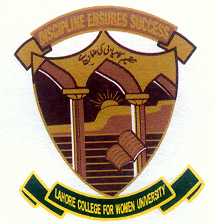 DEPARTMENT OF ELECTRICAL ENGINEERING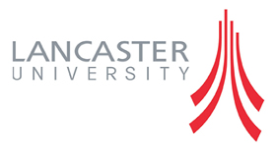 Lab Descriptive File1Lab TitleEngineering Drawing2Course CodeEE-2053Credit Hours14Pre-requisites  5 Co-requisites6Semester4th 7Resource PersonMs. Rimsha Musharraf8Contact Hours (Theory)009Contact Hours (Lab)4810Office Hours 8 AM to 4 PM11Emailramshakhan794@gmail.com12Lab Outline as per Scheme of Studies ( SoS)Lab Outline as per Scheme of Studies ( SoS)Types of lines and usage, dimensioning, orthographic first angle projection, orthographic third angle projection, introduction to computer aided drawing, isometric projection, sectional drawing and assembly drawing. Reading and preparing electrical engineering drawings such as wiring diagram, power system layout diagram, PCB drawing etcTypes of lines and usage, dimensioning, orthographic first angle projection, orthographic third angle projection, introduction to computer aided drawing, isometric projection, sectional drawing and assembly drawing. Reading and preparing electrical engineering drawings such as wiring diagram, power system layout diagram, PCB drawing etcTypes of lines and usage, dimensioning, orthographic first angle projection, orthographic third angle projection, introduction to computer aided drawing, isometric projection, sectional drawing and assembly drawing. Reading and preparing electrical engineering drawings such as wiring diagram, power system layout diagram, PCB drawing etc13Lab Objectives as per SoSLab Objectives as per SoSUpon successful completion of this course, students should be able to do the following: 1.    set up drawings  within a AutoCAD from different disciplines (e.g. Electrical, mechanical, architectural)2.   utilize the Draw and Modify tools of AutoCAD to construct and modify different geometries; 3.   employ dimensioning tools of AutoCAD to add dimensions and/or tolerances (for electrical design applications) to the blueprint; 4.   apply the Hatch command in drawings involving sectional views to highlight interior complexities of the design; 5.   employ the Layer command in organizing the drawing according to the different categories of elements present in the design document; 6.   build a library of symbols and employ existing symbols in electrical, architectural, mechanical and other applications; and 7.   Communicate with other members of the technical team through using the acceptable industry standards (i.e., ANSI and/or other applicable industry standards).Upon successful completion of this course, students should be able to do the following: 1.    set up drawings  within a AutoCAD from different disciplines (e.g. Electrical, mechanical, architectural)2.   utilize the Draw and Modify tools of AutoCAD to construct and modify different geometries; 3.   employ dimensioning tools of AutoCAD to add dimensions and/or tolerances (for electrical design applications) to the blueprint; 4.   apply the Hatch command in drawings involving sectional views to highlight interior complexities of the design; 5.   employ the Layer command in organizing the drawing according to the different categories of elements present in the design document; 6.   build a library of symbols and employ existing symbols in electrical, architectural, mechanical and other applications; and 7.   Communicate with other members of the technical team through using the acceptable industry standards (i.e., ANSI and/or other applicable industry standards).Upon successful completion of this course, students should be able to do the following: 1.    set up drawings  within a AutoCAD from different disciplines (e.g. Electrical, mechanical, architectural)2.   utilize the Draw and Modify tools of AutoCAD to construct and modify different geometries; 3.   employ dimensioning tools of AutoCAD to add dimensions and/or tolerances (for electrical design applications) to the blueprint; 4.   apply the Hatch command in drawings involving sectional views to highlight interior complexities of the design; 5.   employ the Layer command in organizing the drawing according to the different categories of elements present in the design document; 6.   build a library of symbols and employ existing symbols in electrical, architectural, mechanical and other applications; and 7.   Communicate with other members of the technical team through using the acceptable industry standards (i.e., ANSI and/or other applicable industry standards).14Books Books 1. Shawna Lockhart, “Tutorial Guide to AutoCAD”, Prentice Hall.2. A. C. Parkinson, "First Year Engineering Drawing".3. N.D. Bhatt, Engineering Drawing.1. Shawna Lockhart, “Tutorial Guide to AutoCAD”, Prentice Hall.2. A. C. Parkinson, "First Year Engineering Drawing".3. N.D. Bhatt, Engineering Drawing.1. Shawna Lockhart, “Tutorial Guide to AutoCAD”, Prentice Hall.2. A. C. Parkinson, "First Year Engineering Drawing".3. N.D. Bhatt, Engineering Drawing.15Course Learning Outcomes (CLOs)Course Learning Outcomes (CLOs)16Marks Breakup Marks Breakup LabLabLab19Course Learning Outcomes (CLOs) and Assessment Plan (LAB). . 20Lab DetailsLab DetailsComputer ResourcesComputer ResourcesComputer ResourcesSoftware basedSoftware basedSoftware based2121Mapping of CLOs to PLOs PLOCLOsPLO1PLO2PLO3PLO4PLO5PLO6PLO7PLO8PLO9PLO10PLO11PLO12PLOCLOsPLO1PLO2PLO3PLO4PLO5PLO6PLO7PLO8PLO9PLO10PLO11PLO12LAB CLO1LAB CLO2LAB CLO322List of Experiment With Objectives as Per OBE Format  